HGP Crew 2015/16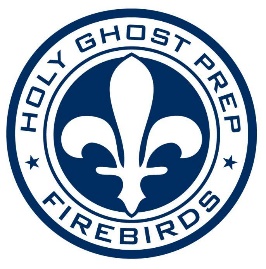 
Swim CertificationI hereby certify that my child as named below can swim 200 meters and tread water for 15 minutes. Name (Printed) ___________________________Student’s Name ___________________________Signature _________________________________Date ______________________________________